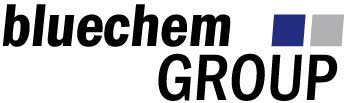 What’s up – 87082919286 ( Ярослав )  кол-воцена11266 Концентрат для защиты от замерзания стекол, -25 1лКол-во67516010 Ср-во по уходу за пластиком,5л.Кол-во1650016016 Ср-во по уходу за пластик, 1 кгКол-во324019010 Салфетки для очистки стеклКол-во7021025 Очиститель стекол, 500млКол-во67521047 Очиститель моторов, 500млКол-во67521057 очиститель универсальный, 500млКол-во67521075 Очиститель колесных дисков, 500млКол-во111021147 Защитное покрытие колесных дисковКол-во825021152 Двухкомпонентное защит. покрытие для стеколКол-во300021183 Нано-покрытие для дисковКол-во450021185 Нано-покрытие для стекол автоКол-во450021187 Нано-покрытие для стекол автоКол-во300021310 Защитное ср-во кожаных кресел автоКол-во825022012 Защитное покрытие для пластмас. поверхностей,400мл *Кол-во112522022 Защитное покрытие передней панели авто, 400млКол-во120022052 Преобразователь ржавчины, 400млКол-во105022062 Очиститель для удаления смолистых веществ, 400млКол-во127522073 Аэрозоль для политуры, 250млКол-во165022074 Ср-во по уходу за металл. поверхностями, 250млКол-во135022092 Аэрозоль для обработки электродвигателейКол-во90022103 Медная смазка, 400млКол-во165022104 Медный спрей, 400млКол-во165022105 Медная паста, 100млКол-во165022112 Растворитель ржавчины,400млКол-во90022113 Смазка без содержания жира, 500млКол-во90022124 Средство очистки от герметика, 400мл.Кол-во120022126 Нано смазка, 500мл.Кол-во120032031 Защита от замерз. охладит ситемы, -48,+125  25л синийКол-во2340033017 Внутренняя очистка двигателя мотоцикла, 200млКол-во120033018 Очиститель для масляной сист. авто, 300млКол-во135033027 Внутрен. очистка топл. сист. мотоцикл, 200млКол-во120033038 Очиститель дизельной системыКол-во165033040 Очиститель масляной системы, 5л.Кол-во1650033047 Внутренняя очистка двигателя мотоцикла, 200млКол-во135033048 Ср-во улучшения качества масла, 300млКол-во165033057 Внутрен. очистка топл. систем мотоцикл, 75млКол-во90033068 Ср-во удаления конденсата и улучшен. качества топлива,Кол-во120033078 Очистка и защита впрыска и клапановКол-во120033098 Очистка и защита диз. системы прямого впрыскаКол-во157533139 Очиститель воздуш. систем в бензин двигат, 500млКол-во180033149 Очиститель воздуш. систем в диз. двигат, 400млКол-во195033179 Очиститель автомат. коробки передач, 375млКол-во180033181 Нано-покрытие для защиты двигателя, 300млКол-во225033182 Добавка в масло антидым, 300млКол-во150033183 Уплотнитель масляной системы, 300млКол-во150033184 Дизель антидым, 150млКол-во1200                   33185 Очистка и защита гидротолкателей, 300млКол-во195033186 Добавка в масло редуктора, 50млКол-во105033187 Стоп-течь коробки передач, 100млКол-во105033188 Нано- покрытие для гидравлическ. системы, 100млКол-во135033206 Октановый усилитель, 300млКол-во120033216 Цетановый ускоритель, 300млКол-во142533306 Защита системы охлаждения,300млКол-во142533316 Уплотнитель системы охлаждения, 300млКол-во142533326 Очиститель системы охлаждения, 300млКол-во157533336-1 Очиститель систем охлажд. от маслян примесей,300млКол-во165033371 Очиститель всасывающ. бенз,375млКол-во165033381 очиститель всасывающ. дизель, 375 мл.Кол-во165033398 Очиститель дизельной системы, 375млКол-во195033401 Очистка масляной систем+нано присадка, 300млКол-во9 00033404 Очистка топл. систем+ нано-присадка,300млКол-во9 00033405 Очистка диз. систем+ нано-присадка,300млКол-во9 00033550 Нано защита двигателя,5л.Кол-во2775033570 защита механического КПП,5л.Кол-во2625035009 Универсальный очиститель тормоз, 500 млКол-во75035014 Универсальный очиститель,500мл.Кол-во67536130 Масло моторное синтет 0W-40, 5лКол-во1170036135 Масло моторное синтет 0W-40, 55лКол-во36245 Масло коробки передач GL 80W/90 синтет, 60лКол-во36246 Масло коробки передач GL 80W/90 синтет, 1лКол-во195036261 Масло автомат коробки передач Dexron 2, 20лКол-во2790036266 Масло автомат коробки передач Dexron,1лКол-во157536271 Масло автомат коробки передач Dexron  III, 20л27750 36275 Масло автомат коробки передач Dexron  III, 60лКол-во36276 Масло автомат коробки передач Dexron  III, 1лКол-во165036290 Масло моторное 20W-50 минерал, 5лКол-во435036291 Масло моторное 20W-50 минерал, 20лКол-во1875036296 Масло моторное 20W-50 минерал, 1лКол-во 1200              36309 Тормозная жидкость синтет, 1лКол-во165036310 Масло  Power 3000. Синтет 0W-30 5л.Кол-во1275036330  Масло автомат коробки передач Dexron111, 5лКол-во840036331  Масло автомат коробки передач Dexron111, 20лКол-во3000036335  Масло автомат коробки передач Dexron111, 60лКол-во36336  Масло автомат коробки передач Dexron111, 1лКол-во165036450 Масло моторное, 10W60, 5л.Кол-во127536455  Масло моторное, 10W60, синтет, 60л.Кол-во36456  Масло моторное, 10W60, синтет 1лКол-во 1200               36471 Масло коробки передач HG 85W/140 синтет, 20лКол-во2700036491 Масло коробки передач HG 80W/90 синтет, 20лКол-во36495 Масло коробки передач HG 80W/90 синтет, 60лКол-во37022 Биомульти спрей,500млКол-во90039762 Уплотнитель серый. высокотемп ,200мл.Кол-во300060030 Защита дифференциалов, 5 л.Кол-во16800Р4022 Полировальные губкиКол-во42000Р9752 Уплотнитель красн. высокотемп.,200мл.Кол-во3000